Vypracujte technický výkres pro výrobu řemenice se všemi náležitostmi.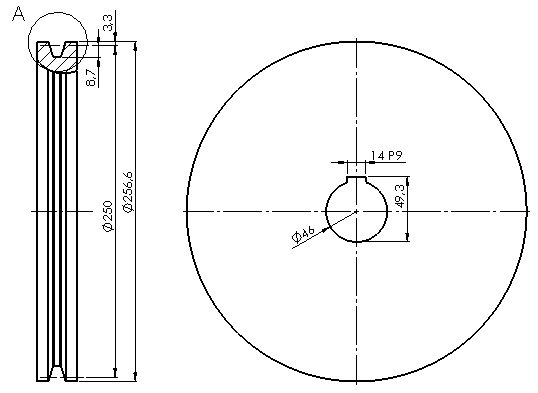 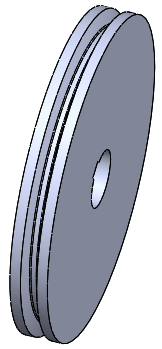 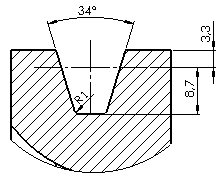 